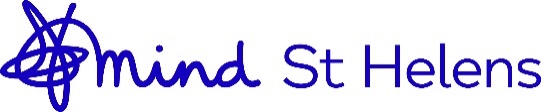 ST.HELENS MIND SELF-REFERRAL FORMfor Wellbeing Activities for AllPlease return the completed form to admin@sthelensmind.org.ukOr post to 27 Hardshaw Street, St.Helens. WA10 1RWPlease tick which service(s) you are referring yourself to:   Allotment   Sound of Mind Singers   Music    Cinema We cannot accept referrals from:Individuals with moderate to severe mental health problems who require more specialist support than St.Helens Mind is able to offer. Individuals with alcohol and/or drug addiction who are considered to require more specialist support than St.Helens Mind is currently able to offer. Individuals with any form of memory loss/dementia may be considered unsuitable for befriending because of the progressive nature of the condition and the lack of appropriately trained staff and volunteers.  However, we do understand that this might not apply to everyone with this diagnosis and would consider each referral individually.All Information given on this form is confidential to St Helens Mind Why do you want to join our wellbeing activities?Contact details Title		Name   			Date of Birth Address        Post Code     	Email Address Tel. No          		 Mobile NumberData Protection Statement I consent for St Helens Mind to hold data i.e., contact details (as defined in the GDPR Act (2018) about me, so the organisation can fully monitor service provision.Signed     				Date Signed by interviewer Signature Signed by person being referred			Date Emergency contact detailsIn case we need to contact someone due to an emergency, please leave their details below:Title Name Address Tel no 		      Mobile number E- Mail Mission StatementSt.Helens Mind is an independent, user focused organisation providing quality services for local people who are experiencing isolation and distress due to mental ill health. We will do this by:Providing a range of services appropriate to the needs of people 	experiencing mental distress that enhances their self-worth as valued citizens.Promoting increased awareness and understanding of mental health issues within the communityAims and ObjectivesSt.Helens Mind aims to promote and preserve good mental health and to assist those experiencing mental distress to regain their full potential.Our aim is to support people aged 18+ who are experiencing mental difficulties in St.Helens Borough so they achieve their full potential and play and active part in community life.Vision and ValuesOur vision is that there will be no stigma surrounding mental ill health, and for people experiencing mental difficulties to automatically have access to appropriate, timely, unlimited and effective support. We aim to improve the lifestyles of people living in St.Helens Borough regardless of their cultural, religious and lifestyle needs. Our services are non-judgemental and offer opportunities to develop self-esteem and confidence by encouraging and supporting involvement.Quality We are affiliated to Mind and are committed to their quality management programme – Mind Quality Mark (MQM).St.Helens Mind is committed to achieving high quality in the provision of services for people with mental health needs within the following principles:To strive for continuous improvement in all that we do.To use recognised/agreed standards as a means of continuous improvement and not as ends in themselvesTo agree quality requirements with commissioners and service users and to try to adhere to these at all timesTo work in the best interests of our service users at all timesT: 07912 059881 E : admin@sthelensmind.org.uk  W: www.sthelensmind.org.ukRegistered OfficeSt.Helens Mind, 27 Hardshaw Street, St.Helens. WA10 1RWSt Helens Mind is registered in England and Wales as a Registered Charity No. 1143292and Company Limited by Guarantee No. 7659498Equal Opportunities Monitoring FormEqual Opportunities Monitoring FormEqual Opportunities Monitoring FormEqual Opportunities Monitoring FormEqual Opportunities Monitoring FormEqual Opportunities Monitoring FormEqual Opportunities Monitoring FormEqual Opportunities Monitoring FormEqual Opportunities Monitoring FormEqual Opportunities Monitoring FormSt.Helens Mind is keen to ensure that volunteers come from a variety of cultures, backgrounds and reflect the population the organisation serves.  Volunteers are selected in line with the volunteer policy, on the basis of skills and ability. No one will receive less favourable treatment on grounds of disability, gender, ethnic origin or age. In order to ensure that the policy is being carried out, would you please provide the following information:St.Helens Mind is keen to ensure that volunteers come from a variety of cultures, backgrounds and reflect the population the organisation serves.  Volunteers are selected in line with the volunteer policy, on the basis of skills and ability. No one will receive less favourable treatment on grounds of disability, gender, ethnic origin or age. In order to ensure that the policy is being carried out, would you please provide the following information:St.Helens Mind is keen to ensure that volunteers come from a variety of cultures, backgrounds and reflect the population the organisation serves.  Volunteers are selected in line with the volunteer policy, on the basis of skills and ability. No one will receive less favourable treatment on grounds of disability, gender, ethnic origin or age. In order to ensure that the policy is being carried out, would you please provide the following information:St.Helens Mind is keen to ensure that volunteers come from a variety of cultures, backgrounds and reflect the population the organisation serves.  Volunteers are selected in line with the volunteer policy, on the basis of skills and ability. No one will receive less favourable treatment on grounds of disability, gender, ethnic origin or age. In order to ensure that the policy is being carried out, would you please provide the following information:St.Helens Mind is keen to ensure that volunteers come from a variety of cultures, backgrounds and reflect the population the organisation serves.  Volunteers are selected in line with the volunteer policy, on the basis of skills and ability. No one will receive less favourable treatment on grounds of disability, gender, ethnic origin or age. In order to ensure that the policy is being carried out, would you please provide the following information:St.Helens Mind is keen to ensure that volunteers come from a variety of cultures, backgrounds and reflect the population the organisation serves.  Volunteers are selected in line with the volunteer policy, on the basis of skills and ability. No one will receive less favourable treatment on grounds of disability, gender, ethnic origin or age. In order to ensure that the policy is being carried out, would you please provide the following information:St.Helens Mind is keen to ensure that volunteers come from a variety of cultures, backgrounds and reflect the population the organisation serves.  Volunteers are selected in line with the volunteer policy, on the basis of skills and ability. No one will receive less favourable treatment on grounds of disability, gender, ethnic origin or age. In order to ensure that the policy is being carried out, would you please provide the following information:St.Helens Mind is keen to ensure that volunteers come from a variety of cultures, backgrounds and reflect the population the organisation serves.  Volunteers are selected in line with the volunteer policy, on the basis of skills and ability. No one will receive less favourable treatment on grounds of disability, gender, ethnic origin or age. In order to ensure that the policy is being carried out, would you please provide the following information:St.Helens Mind is keen to ensure that volunteers come from a variety of cultures, backgrounds and reflect the population the organisation serves.  Volunteers are selected in line with the volunteer policy, on the basis of skills and ability. No one will receive less favourable treatment on grounds of disability, gender, ethnic origin or age. In order to ensure that the policy is being carried out, would you please provide the following information:St.Helens Mind is keen to ensure that volunteers come from a variety of cultures, backgrounds and reflect the population the organisation serves.  Volunteers are selected in line with the volunteer policy, on the basis of skills and ability. No one will receive less favourable treatment on grounds of disability, gender, ethnic origin or age. In order to ensure that the policy is being carried out, would you please provide the following information:What is your age? Please tick one boxWhat is your age? Please tick one boxWhat is your age? Please tick one boxWhat is your age? Please tick one boxWhat is your age? Please tick one boxWhat is your age? Please tick one boxWhat is your age? Please tick one boxWhat is your age? Please tick one boxWhat is your age? Please tick one boxWhat is your age? Please tick one box16-1916-1916-1916-1950-5950-5950-5920-2920-2920-2920-2960-6960-6960-6930-3930-3930-3930-3970+70+70+40-4940-4940-4940-49What is your ethnicity? Please tick one boxWhat is your ethnicity? Please tick one boxWhat is your ethnicity? Please tick one boxWhat is your ethnicity? Please tick one boxWhat is your ethnicity? Please tick one boxWhat is your ethnicity? Please tick one boxWhat is your ethnicity? Please tick one boxWhat is your ethnicity? Please tick one boxWhat is your ethnicity? Please tick one boxWhat is your ethnicity? Please tick one boxAsian BangladeshiAsian BangladeshiAsian BangladeshiAsian Bangladeshi9.    White and Black African9.    White and Black African9.    White and Black AfricanAsian IndianAsian IndianAsian IndianAsian Indian10.   White and Black Caribbean10.   White and Black Caribbean10.   White and Black CaribbeanAsian PakistaniAsian PakistaniAsian PakistaniAsian Pakistani11.    White and Asian11.    White and Asian11.    White and AsianAsian ChineseAsian ChineseAsian ChineseAsian Chinese12.    Other Mixed12.    Other Mixed12.    Other MixedOther AsianOther AsianOther AsianOther Asian13.    White British13.    White British13.    White BritishBlack AfricanBlack AfricanBlack AfricanBlack African14.    White Irish14.    White Irish14.    White IrishBlack CaribbeanBlack CaribbeanBlack CaribbeanBlack Caribbean15.    Other White15.    Other White15.    Other WhiteOther BlackOther BlackOther BlackOther Black16.    Other (please specify)16.    Other (please specify)16.    Other (please specify)What is your gender? Please tick one box:What is your gender? Please tick one box:What is your gender? Please tick one box:What is your gender? Please tick one box:What is your gender? Please tick one box:What is your gender? Please tick one box:What is your gender? Please tick one box:What is your gender? Please tick one box:What is your gender? Please tick one box:What is your gender? Please tick one box:FemaleMale(short answer space)(short answer space)Prefer not to sayDo you consider yourself to have a disability? Please tick one boxDo you consider yourself to have a disability? Please tick one boxDo you consider yourself to have a disability? Please tick one boxDo you consider yourself to have a disability? Please tick one boxDo you consider yourself to have a disability? Please tick one boxDo you consider yourself to have a disability? Please tick one boxDo you consider yourself to have a disability? Please tick one boxDo you consider yourself to have a disability? Please tick one boxDo you consider yourself to have a disability? Please tick one boxDo you consider yourself to have a disability? Please tick one boxThe Disability Discrimination Act defines disability as “A physical or mental impairment, which has a substantial and long-term effect on the person’s ability to carry out normal day-to-day activities”.The Disability Discrimination Act defines disability as “A physical or mental impairment, which has a substantial and long-term effect on the person’s ability to carry out normal day-to-day activities”.The Disability Discrimination Act defines disability as “A physical or mental impairment, which has a substantial and long-term effect on the person’s ability to carry out normal day-to-day activities”.The Disability Discrimination Act defines disability as “A physical or mental impairment, which has a substantial and long-term effect on the person’s ability to carry out normal day-to-day activities”.The Disability Discrimination Act defines disability as “A physical or mental impairment, which has a substantial and long-term effect on the person’s ability to carry out normal day-to-day activities”.The Disability Discrimination Act defines disability as “A physical or mental impairment, which has a substantial and long-term effect on the person’s ability to carry out normal day-to-day activities”.The Disability Discrimination Act defines disability as “A physical or mental impairment, which has a substantial and long-term effect on the person’s ability to carry out normal day-to-day activities”.The Disability Discrimination Act defines disability as “A physical or mental impairment, which has a substantial and long-term effect on the person’s ability to carry out normal day-to-day activities”.The Disability Discrimination Act defines disability as “A physical or mental impairment, which has a substantial and long-term effect on the person’s ability to carry out normal day-to-day activities”.The Disability Discrimination Act defines disability as “A physical or mental impairment, which has a substantial and long-term effect on the person’s ability to carry out normal day-to-day activities”.YesYesYesYesNoNoNoIf yes, please give detailsIf yes, please give detailsIf yes, please give detailsIf yes, please give detailsIf yes, please give detailsIf yes, please give detailsIf yes, please give detailsIf yes, please give detailsIf yes, please give detailsIf yes, please give details